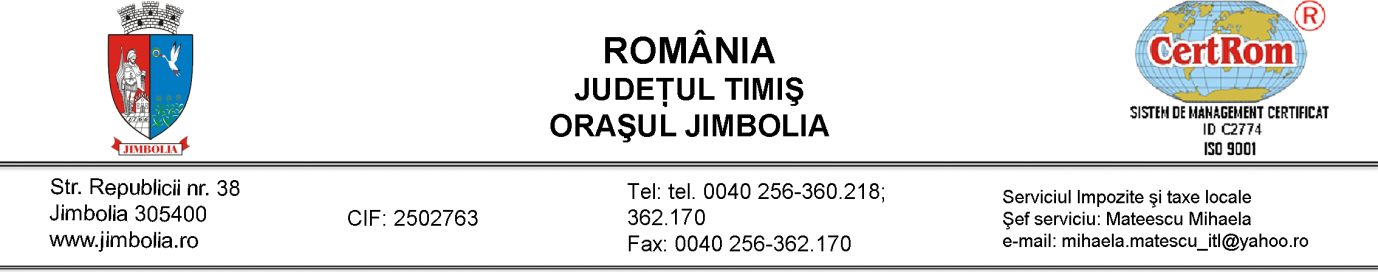 CEREREPENTRU OCUPAREA DOMENIULUI PUBLICIn vederea desfășurarii activităților comerciale în zone publice Societatea comercială/persoană fizică sub denumirea____________________________________________________________________________________________________________________________________________Înmatriculată la Registrul Comerțului cu nr.__________________ sau autorizația conform OUG nr.44/2008, cu nr.___________, reprezentată prin_________________________________________, având calitatea de_______________________________ cu sediul în localitatea_______________________ strada____________________________ nr.__________, bl.__________, ap._________, posesor al CI/BI_____Nr.____________ seria___________, eliberat de_________________.Vă rog să-mi aprobați eliberarea ACORDULUI pentru desfăsurarea activităților comerciale în zone publice în conformitatea cu HCL nr.25/2013 pentru următoarea structură__________________________________________________________________________________________ amplasată in Jimbolia, strada______________________________________ nr._________________ în vederea desfășurării activității_______________________________________________________________________________________________________________________________________________________________________Anexez următoarele acte_____________________________________________________________________________________________________________________________________________________________________________Data ______________________________________               SEMNĂTURA_________________________________